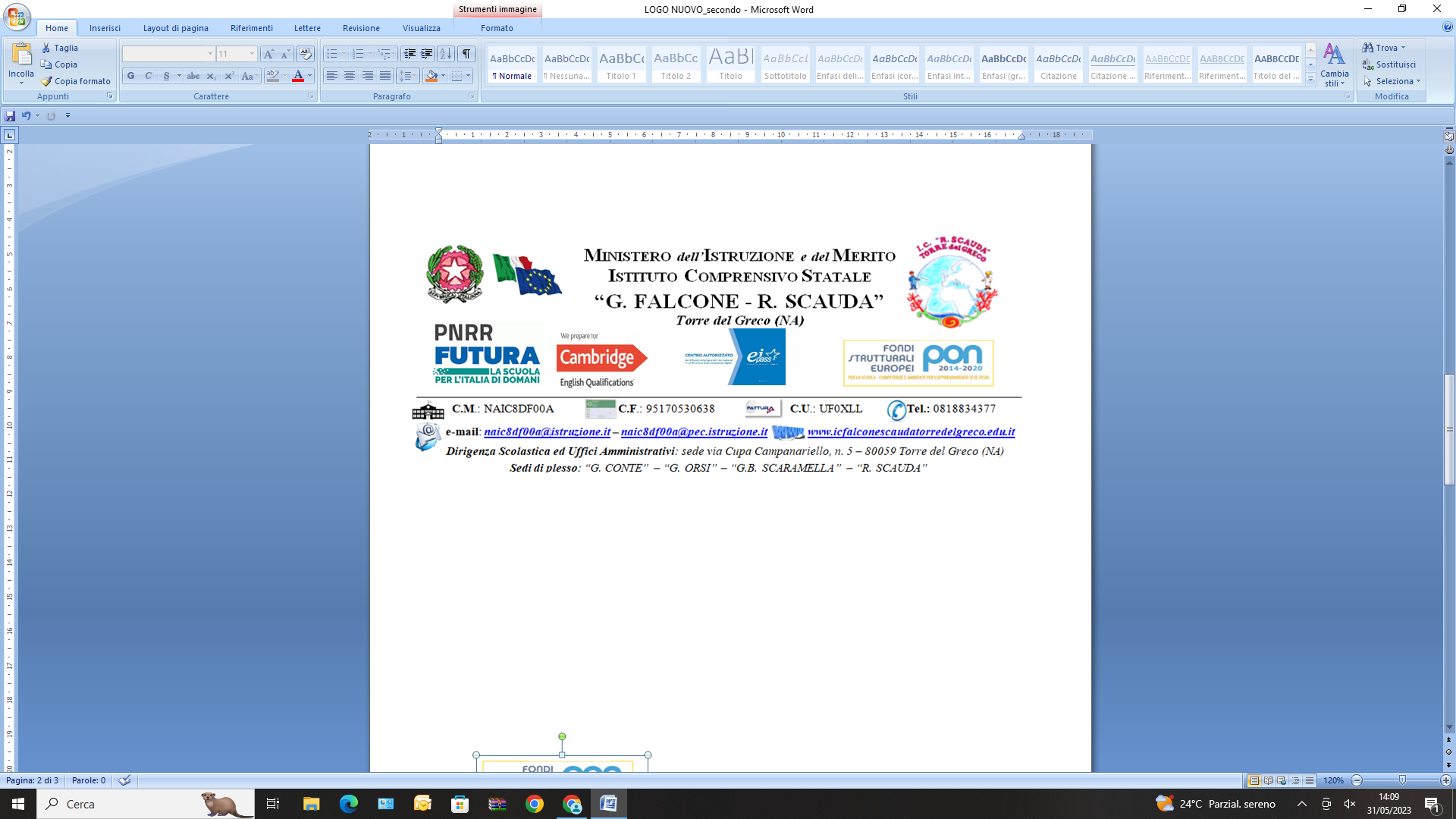 INDICATORE TEMPI MEDI DI PAGAMENTO (art. 9 DPCM 22/09/2014)CONSIDERATO 	l’art. 33 del D. Lgs. 33/2013 che afferma “Le Pubbliche Amministrazioni pubblicano, con scadenza annuale, un indicatore dei propri tempi medi di pagamento relativi agli acquisti di beni, servizi e forniture, denominato: indicatore di tempestività dei pagamenti”;CONSIDERATO	il DPCM 22/09/2014, “Definizione degli schemi e delle modalità per la pubblicazione su internet dei dati relativi alle entrate e alla spesa dei bilanci preventivi e consuntivi e dell’indicatore annuale di tempestività dei pagamenti delle pubbliche amministrazioni” che all’art. 9 – commi da 3 a 5 - stabilisce le modalità di calcolo dell’indicatore. In particolare:c. 3 - L'indicatore di tempestività dei pagamenti di cui ai commi 1 e 2 del presente articolo è calcolato come la somma, per ciascuna fattura emessa a titolo corrispettivo di una transazione commerciale, dei giorni effettivi intercorrenti tra la data di scadenza della fattura o richiesta equivalente di pagamento e la data di pagamento ai fornitori moltiplicata per l'importo dovuto, rapportata alla somma degli importi pagati nel periodo di riferimento;c. 4 - Ai fini del presente decreto e del calcolo dell'indicatore si intende per: a. "transazione commerciale", i contratti, comunque denominati, tra imprese e pubbliche amministrazioni, che comportano, in via esclusiva o prevalente, la consegna di merci o la prestazione di servizi contro il pagamento di un prezzo; b. "giorni effettivi", tutti i giorni da calendario, compresi i festivi; c. "data di pagamento", la data di trasmissione dell'ordinativo di pagamento in tesoreria; d. "data di scadenza", i termini previsti dall'art. 4 del decreto legislativo 9 ottobre 2002, n. 231, come modificato dal decreto legislativo 9 novembre 2012, n. 192; e. "importo dovuto", la somma da pagare entro il termine contrattuale o legale di pagamento, comprese le imposte, i dazi, le tasse o gli oneri applicabili indicati nella fattura o nella richiesta equivalente di pagamento.c. 5 - Sono esclusi dal calcolo i periodi in cui la somma era inesigibile essendo la richiesta di pagamento oggetto di contestazione o contenzioso.CONSIDERATA	la circolare MEF n. 3 prot. 2565 del 14 gennaio 2015 che ha fornito alle amministrazioni centrali dello Stato indicazioni sulle modalità di pubblicazione, a partire dal 2015, dei dati relativi alle entrate e alla spesa del bilancio dello Stato e di quelli relativi all’Indicatore di tempestività dei pagamenti secondo quanto previsto dal DPCM del 22/09/2014.Indice primo trimestre Gennaio – Marzo 2024            Il D.S.G.A.						      Il Dirigente Scolastico          Elisabetta Tesoriero 					Prof.ssa Maria Josè AbilitatoFIRMA AUTOGRAFA, SOSTITUTITA A MEZZO STAMPA, 		            FIRMA AUTOGRAFA, SOSTITUTITA A MEZZO STAMPA,       AI SENSI DELL’ART. 3, CO. 2 DEL D. LVO N. 39/93				AI SENSI DELL’ART. 3, CO. 2 DEL D. LVO N. 39/93Somma fatture trimestre x gg. di ritardoSomma fatture pagate nel trimestre=-71.977,69  96.029,36=- 0,75